РЕСПУБЛИКА КАРЕЛИЯЗАКОНОБ УПОЛНОМОЧЕННОМПО ЗАЩИТЕ ПРАВ ПРЕДПРИНИМАТЕЛЕЙ В РЕСПУБЛИКЕ КАРЕЛИЯПринятЗаконодательным СобраниемРеспублики Карелия19 июня 2014 годаСтатья 1Настоящий Закон определяет правовое положение, основные задачи и компетенцию Уполномоченного по защите прав предпринимателей в Республике Карелия.Статья 21. Должность Уполномоченного по защите прав предпринимателей в Республике Карелия (далее - Уполномоченный) учреждается в целях обеспечения гарантий государственной защиты прав и законных интересов субъектов предпринимательской деятельности на территории Республики Карелия.2. Уполномоченный в своей деятельности руководствуется Конституцией Российской Федерации, федеральными законами и иными нормативными правовыми актами Российской Федерации, Конституцией Республики Карелия, законами Республики Карелия и иными нормативными правовыми актами Республики Карелия.3. Деятельность Уполномоченного дополняет осуществляемые на территории Республики Карелия средства защиты прав и законных интересов субъектов предпринимательской деятельности, не отменяет и не влечет пересмотр компетенции государственных органов, должностных лиц, обеспечивающих в установленном законом порядке защиту и восстановление нарушенных прав и законных интересов субъектов предпринимательской деятельности на территории Республики Карелия.4. Уполномоченный подотчетен Главе Республики Карелия.Статья 31. Уполномоченный назначается на должность Главой Республики Карелия по согласованию с Законодательным Собранием Республики Карелия и Уполномоченным при Президенте Российской Федерации по защите прав предпринимателей с учетом мнения предпринимательского сообщества сроком на пять лет. Учет мнения предпринимательского сообщества осуществляется в порядке, установленном Главой Республики Карелия.2. Уполномоченным может быть назначен гражданин Российской Федерации не моложе тридцати лет, постоянно проживающий в Российской Федерации, не имеющий гражданства (подданства) иностранного государства либо вида на жительство или иного документа, подтверждающего право на постоянное проживание гражданина Российской Федерации на территории иностранного государства, и имеющий высшее образование. Одно и то же лицо не может быть назначено на должность Уполномоченного более чем на два срока подряд.(в ред. Закона РК от 25.11.2021 N 2632-ЗРК)3. Полномочия Уполномоченного прекращаются со дня назначения на должность вновь назначенного Уполномоченного, кроме случаев досрочного прекращения полномочий.4. Уполномоченный досрочно освобождается от должности Главой Республики Карелия по согласованию с Законодательным Собранием Республики Карелия и по представлению Уполномоченного при Президенте Российской Федерации по защите прав предпринимателей либо с его согласия в случае:1) вступления в законную силу обвинительного приговора суда в отношении Уполномоченного;2) вступления в законную силу решения суда о признании Уполномоченного недееспособным;3) признания Уполномоченного неспособным к трудовой деятельности в соответствии с медицинским заключением, выданным в порядке, установленном федеральными законами и иными нормативными правовыми актами Российской Федерации;4) вступления в законную силу решения суда об объявлении Уполномоченного умершим или о признании его безвестно отсутствующим;5) смерти Уполномоченного;6) нарушения Уполномоченным требований, установленных Федеральным законом от 25 декабря 2008 года N 273-ФЗ "О противодействии коррупции", а также частью 3 статьи 4 настоящего Закона;7) прекращения гражданства Российской Федерации или наличия у Уполномоченного гражданства (подданства) иностранного государства либо вида на жительство или иного документа, подтверждающего право на постоянное проживание гражданина Российской Федерации на территории иностранного государства;(п. 7 в ред. Закона РК от 25.11.2021 N 2632-ЗРК)8) подачи Уполномоченным заявления Главе Республики Карелия о сложении своих полномочий;9) выражения недоверия Уполномоченному Главой Республики Карелия или Законодательным Собранием Республики Карелия вследствие неисполнения или ненадлежащего исполнения им своих обязанностей.5. В случаях, предусмотренных пунктами 3, 5-8 части 4 настоящей статьи, полномочия Уполномоченного прекращаются досрочно со дня, определяемого решением Главы Республики Карелия, а в случаях, предусмотренных пунктами 1, 2 и 4 части 4 настоящей статьи, - со дня вступления в законную силу решения суда.6. В случае досрочного освобождения Уполномоченного от должности назначение кандидата на должность Уполномоченного должно быть осуществлено Главой Республики Карелия в течение двух месяцев со дня досрочного освобождения Уполномоченного от должности в порядке, установленном настоящей статьей.7. Истечение срока полномочий Главы Республики Карелия, досрочное прекращение его полномочий не влекут прекращения полномочий Уполномоченного.8. Законодательное Собрание Республики Карелия согласовывает назначение и досрочное освобождение от должности Уполномоченного большинством голосов от числа избранных депутатов Законодательного Собрания Республики Карелия на ближайшем со дня внесения предложения о кандидатуре Уполномоченного либо о досрочном освобождении Уполномоченного от должности заседании Законодательного Собрания Республики Карелия.Статья 41. Недоверие Уполномоченному может быть выражено Главой Республики Карелия в случае обращения в его адрес предпринимателей, объединений предпринимателей с мотивированным предложением о выражении недоверия Уполномоченному в письменной форме с указанием конкретных действий (бездействия) Уполномоченного, свидетельствующих о неисполнении или ненадлежащем исполнении им своих обязанностей.2. Глава Республики Карелия в течение 30 календарных дней со дня получения мотивированного предложения о выражении недоверия Уполномоченному по итогам рассмотрения информации о конкретных действиях (бездействии) Уполномоченного, свидетельствующих о неисполнении или ненадлежащем исполнении им своих обязанностей, издает распоряжение о выражении недоверия Уполномоченному и в течение 10 календарных дней со дня его издания в адрес Уполномоченного при Президенте Российской Федерации по защите прав предпринимателей для решения вопроса о даче согласия на досрочное прекращение полномочий Уполномоченного направляет:1) распоряжение о выражении недоверия Уполномоченному;2) информацию о конкретных действиях (бездействии) Уполномоченного, свидетельствующих о неисполнении или ненадлежащем исполнении им своих обязанностей.3. В случае если Уполномоченный при Президенте Российской Федерации по защите прав предпринимателей дает согласие на досрочное прекращение полномочий Уполномоченного в связи с выражением ему недоверия Главой Республики Карелия, Глава Республики Карелия в течение 5 календарных дней со дня получения указанного согласия издает распоряжение о досрочном прекращении полномочий Уполномоченного.4. Недоверие Уполномоченному может быть выражено Законодательным Собранием Республики Карелия по предложению, внесенному группой депутатов численностью не менее одной трети от установленного числа депутатов Законодательного Собрания Республики Карелия, в случае обращения в адрес Законодательного Собрания Республики Карелия, депутатов Законодательного Собрания Республики Карелия предпринимателей, объединений предпринимателей с мотивированным предложением о выражении недоверия Уполномоченному в письменной форме с указанием конкретных действий (бездействия) Уполномоченного, свидетельствующих о неисполнении или ненадлежащем исполнении им своих обязанностей.5. Законодательное Собрание Республики Карелия в течение 30 календарных дней со дня внесения мотивированного предложения о выражении недоверия Уполномоченному большинством голосов от числа избранных депутатов Законодательного Собрания Республики Карелия принимает постановление о выражении недоверия Уполномоченному или об отказе в выражении недоверия Уполномоченному.6. В постановлении Законодательного Собрания Республики Карелия о выражении недоверия Уполномоченному указываются конкретные действия (бездействие) Уполномоченного, свидетельствующие о неисполнении или ненадлежащем исполнении им своих обязанностей и послужившие основанием для выражения недоверия. Постановление Законодательного Собрания Республики Карелия о выражении недоверия Уполномоченному направляется Главе Республики Карелия.7. Глава Республики Карелия в течение 7 календарных дней со дня получения постановления Законодательного Собрания Республики Карелия о выражении недоверия Уполномоченному направляет его в адрес Уполномоченного при Президенте Российской Федерации по защите прав предпринимателей для решения вопроса о даче согласия на досрочное прекращение полномочий Уполномоченного.8. В случае если Уполномоченный при Президенте Российской Федерации по защите прав предпринимателей дает согласие на досрочное прекращение полномочий Уполномоченного в связи с выражением ему недоверия Законодательным Собранием Республики Карелия, Глава Республики Карелия в течение 5 календарных дней со дня получения указанного согласия издает распоряжение о досрочном прекращении полномочий Уполномоченного.Статья 51. Должность Уполномоченного является государственной должностью Республики Карелия.2. На лицо, замещающее должность Уполномоченного, распространяются ограничения, запреты, обязанности, установленные Федеральным законом от 25 декабря 2008 года N 273-ФЗ "О противодействии коррупции", другими федеральными законами для лиц, замещающих государственные должности субъектов Российской Федерации.3. Уполномоченный обязан прекратить деятельность, несовместимую с его статусом, не позднее 14 дней со дня назначения на должность.Статья 5.1(введена Законом РК от 25.12.2014 N 1862-ЗРК)1. Уполномоченный ежегодно, не позднее 30 апреля года, следующего за отчетным, представляет в исполнительный орган Республики Карелия или в государственное учреждение Республики Карелия, указанные в части 2 статьи 9 настоящего Закона, сведения о своих доходах, об имуществе и обязательствах имущественного характера, а также о доходах, об имуществе и обязательствах имущественного характера своих супруги (супруга) и несовершеннолетних детей в порядке, установленном Главой Республики Карелия, и по утвержденной Президентом Российской Федерации форме справки о доходах, расходах, об имуществе и обязательствах имущественного характера.(в ред. Закона РК от 08.11.2022 N 2761-ЗРК)2. Проверка достоверности и полноты сведений, указанных в части 1 настоящей статьи, осуществляется в порядке, установленном Главой Республики Карелия.3. Уполномоченный обязан представлять сведения о своих расходах, а также о расходах своих супруги (супруга) и несовершеннолетних детей в случаях и порядке, которые установлены Федеральным законом от 3 декабря 2012 года N 230-ФЗ "О контроле за соответствием расходов лиц, замещающих государственные должности, и иных лиц их доходам" и в порядке, установленном Главой Республики Карелия. Данные сведения представляются вместе со сведениями, указанными в части 1 настоящей статьи, и отражаются в соответствующем разделе справки о доходах, расходах, об имуществе и обязательствах имущественного характера, форма которой утверждена Президентом Российской Федерации.Статья 61. Основными задачами Уполномоченного являются:1) защита прав и законных интересов субъектов предпринимательской деятельности на территории Республики Карелия;2) содействие развитию общественных институтов, ориентированных на защиту прав субъектов предпринимательской деятельности на территории Республики Карелия;3) взаимодействие с предпринимательским сообществом;4) участие в формировании и реализации государственной политики в области развития предпринимательской деятельности, защиты прав и законных интересов субъектов предпринимательской деятельности на территории Республики Карелия.2. В целях решения задач, установленных частью 1 настоящей статьи, Уполномоченный:1) рассматривает жалобы субъектов предпринимательской деятельности, зарегистрированных в органе, осуществляющем государственную регистрацию на территории Республики Карелия, и жалобы субъектов предпринимательской деятельности, права и законные интересы которых были нарушены на территории Республики Карелия, на решения или действия (бездействие) органов государственной власти Республики Карелия, территориальных органов федеральных органов исполнительной власти в Республике Карелия, органов местного самоуправления в Республике Карелия, иных органов, организаций, наделенных федеральным законом отдельными государственными или иными публичными полномочиями, должностных лиц, нарушающие права и законные интересы субъектов предпринимательской деятельности на территории Республики Карелия;2) осуществляет сбор, изучение и анализ информации по вопросам обеспечения и защиты прав и законных интересов субъектов предпринимательской деятельности на территории Республики Карелия на основании материалов, представляемых органами государственной власти Республики Карелия, органами местного самоуправления в Республике Карелия, обращений граждан и организаций;3) оказывает правовую поддержку субъектам предпринимательской деятельности на территории Республики Карелия по вопросам обеспечения их прав и законных интересов, способов их защиты;4) информирует общественность Республики Карелия о состоянии соблюдения и защиты прав и законных интересов субъектов предпринимательской деятельности на территории Республики Карелия, деятельности Уполномоченного;5) готовит ежегодный доклад о деятельности Уполномоченного, доклады по вопросам соблюдения прав и законных интересов субъектов предпринимательской деятельности на территории Республики Карелия.3. При осуществлении своей деятельности Уполномоченный вправе:1) запрашивать и получать от органов государственной власти Республики Карелия, органов местного самоуправления в Республике Карелия и у должностных лиц необходимые сведения, документы и материалы;2) обращаться в суд с заявлением о признании недействительными ненормативных правовых актов, признании незаконными решений и действий (бездействия) органов государственной власти Республики Карелия, органов местного самоуправления в Республике Карелия, иных органов, организаций, наделенных федеральным законом отдельными государственными или иными публичными полномочиями, должностных лиц в случае, если оспариваемые ненормативный правовой акт, решение и действие (бездействие) не соответствуют закону или иному нормативному правовому акту и нарушают права и законные интересы субъектов предпринимательской деятельности на территории Республики Карелия в сфере предпринимательской деятельности, незаконно возлагают на них какие-либо обязанности, создают иные препятствия для осуществления предпринимательской деятельности на территории Республики Карелия;3) направлять в органы государственной власти Республики Карелия, органы местного самоуправления в Республике Карелия мотивированные предложения о принятии нормативных правовых актов (о внесении изменений в нормативные правовые акты или признании их утратившими силу), относящихся к сфере деятельности Уполномоченного;4) направлять Главе Республики Карелия мотивированные предложения об отмене или о приостановлении действия актов исполнительных органов Республики Карелия;(в ред. Закона РК от 08.11.2022 N 2761-ЗРК)5) принимать с письменного согласия заявителя участие в выездной проверке, проводимой в отношении заявителя в рамках государственного контроля (надзора) или муниципального контроля;6) принимать участие в заседаниях Законодательного Собрания Республики Карелия, Правительства Республики Карелия, других органов государственной власти Республики Карелия, органов местного самоуправления в Республике Карелия;(в ред. Закона РК от 09.06.2021 N 2570-ЗРК)7) создавать экспертные, консультативные и общественные советы, рабочие группы и иные совещательные органы, действующие на общественных началах, и привлекать для участия в их деятельности представителей органов государственной власти Республики Карелия, органов местного самоуправления в Республике Карелия;8) направлять жалобы и обращения субъектов предпринимательской деятельности на территории Республики Карелия в органы государственной власти Республики Карелия, органы местного самоуправления в Республике Карелия, их должностным лицам, к компетенции которых относится разрешение жалобы и обращения по существу;9) проводить экспертизу проектов законов Республики Карелия, а также проектов нормативных правовых актов исполнительных органов Республики Карелия, затрагивающих права и законные интересы субъектов предпринимательской деятельности на территории Республики Карелия, информировать о ее результатах органы государственной власти Республики Карелия;(в ред. Закона РК от 08.11.2022 N 2761-ЗРК)10) информировать органы государственной власти Республики Карелия, органы местного самоуправления в Республике Карелия, должностных лиц указанных органов об усматриваемых в их решениях и (или) действиях (бездействии) нарушениях прав и законных интересов субъектов предпринимательской деятельности на территории Республики Карелия;11) информировать правоохранительные органы о фактах нарушения прав и законных интересов субъектов предпринимательской деятельности на территории Республики Карелия;12) обращаться к субъектам права законодательной инициативы с предложениями о внесении изменений в законодательство Российской Федерации, законодательство Республики Карелия по вопросам совершенствования законодательства в сфере предпринимательской деятельности;(в ред. Закона РК от 08.11.2022 N 2761-ЗРК)13) осуществлять иные действия в рамках своей компетенции в соответствии с федеральными законами и настоящим Законом.Статья 71. Уполномоченный в рамках своей компетенции осуществляет взаимодействие с органами государственной власти Республики Карелия, органами местного самоуправления в Республике Карелия, полномочными представителями Президента Российской Федерации в федеральных округах, инвестиционными уполномоченными в федеральных округах и иными лицами.2. В соответствии с законодательством Российской Федерации руководители и иные должностные лица органов государственной власти Республики Карелия, территориальных органов федеральных органов исполнительной власти в Республике Карелия, органов местного самоуправления в Республике Карелия обязаны обеспечить прием Уполномоченного, а также предоставить ему запрашиваемые сведения, документы и материалы в срок, не превышающий 15 дней со дня получения соответствующего обращения. Ответ на обращение Уполномоченного направляется за подписью должностного лица, которому оно непосредственно было адресовано.(в ред. Закона РК от 08.11.2022 N 2761-ЗРК)3. Если иное не установлено законодательством Российской Федерации, органы государственной власти Республики Карелия, органы местного самоуправления в Республике Карелия, должностные лица указанных органов в месячный срок со дня получения предложений, информации, обращений Уполномоченного уведомляют его в письменной форме о результатах их рассмотрения и, при наличии оснований, о принятых мерах и решениях.(в ред. Закона РК от 08.11.2022 N 2761-ЗРК)4. Органы государственной власти Республики Карелия обеспечивают Уполномоченного документами, принятыми по вопросам, затрагивающим права и законные интересы субъектов предпринимательской деятельности на территории Республики Карелия, а также информационными и справочными материалами.5. Предоставление Уполномоченному информации, составляющей государственную, коммерческую либо иную охраняемую законом тайну, осуществляется в соответствии с законодательством Российской Федерации.(в ред. Закона РК от 08.11.2022 N 2761-ЗРК)Статья 81. По окончании календарного года Уполномоченный направляет Уполномоченному при Президенте Российской Федерации по защите прав предпринимателей информацию о результатах своей деятельности с оценкой условий осуществления предпринимательской деятельности в Республике Карелия и предложениями о совершенствовании правового положения субъектов предпринимательской деятельности на территории Республики Карелия.2. Не позднее трех месяцев после окончания календарного года Уполномоченный направляет Главе Республики Карелия, Законодательному Собранию Республики Карелия ежегодный доклад о результатах своей деятельности.2.1. Ежегодный доклад Уполномоченного представляется на заседании Законодательного Собрания Республики Карелия Уполномоченным лично.(часть 2.1 введена Законом РК от 28.04.2023 N 2846-ЗРК)3. Ежегодный доклад Уполномоченного подлежит обязательному опубликованию в газете "Карелия" и размещению на официальном сайте Уполномоченного в информационно-телекоммуникационной сети "Интернет".4. По отдельным вопросам соблюдения прав и законных интересов субъектов предпринимательской деятельности на территории Республики Карелия Уполномоченный может готовить специальные доклады, которые по его решению могут направляться Главе Республики Карелия, Законодательному Собранию Республики Карелия, прокурору Республики Карелия.(в ред. Закона РК от 09.06.2021 N 2570-ЗРК)Статья 91. Финансирование деятельности Уполномоченного осуществляется за счет средств бюджета Республики Карелия. Средства, необходимые для обеспечения деятельности Уполномоченного, предусматриваются в бюджете Республики Карелия отдельной строкой.2. Обеспечение деятельности Уполномоченного осуществляется уполномоченными Правительством Республики Карелия исполнительным органом Республики Карелия или государственным учреждением Республики Карелия.(в ред. Законов РК от 25.12.2014 N 1862-ЗРК, от 08.11.2022 N 2761-ЗРК)3. Информация о деятельности Уполномоченного размещается на официальном сайте Уполномоченного в информационно-телекоммуникационной сети "Интернет".Статья 10Настоящий Закон вступает в силу по истечении десяти дней со дня его официального опубликования.Глава Республики КарелияА.П.ХУДИЛАЙНЕНг. Петрозаводск2 июля 2014 годаN 1809-ЗРК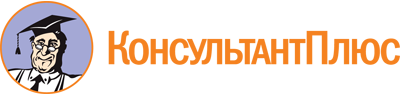 Закон Республики Карелия от 02.07.2014 N 1809-ЗРК
(ред. от 28.04.2023)
"Об Уполномоченном по защите прав предпринимателей в Республике Карелия"
(принят ЗС РК 19.06.2014)Документ предоставлен КонсультантПлюс

www.consultant.ru

Дата сохранения: 16.06.2023
 2 июля 2014 годаN 1809-ЗРКСписок изменяющих документов(в ред. Законов РК от 25.12.2014 N 1862-ЗРК,от 09.06.2021 N 2570-ЗРК, от 25.11.2021 N 2632-ЗРК,от 08.11.2022 N 2761-ЗРК, от 28.04.2023 N 2846-ЗРК)